The Hydrologic Cycle Foldable 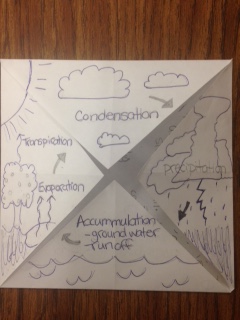 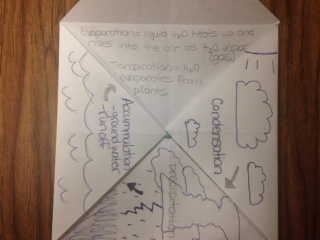 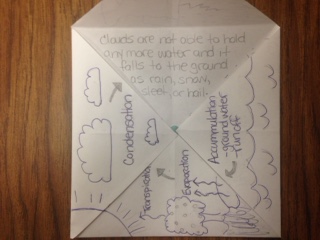 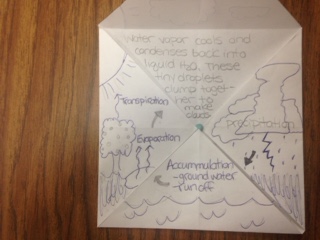 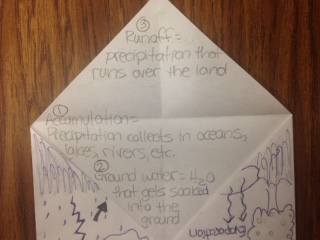 